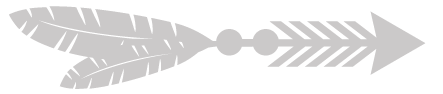 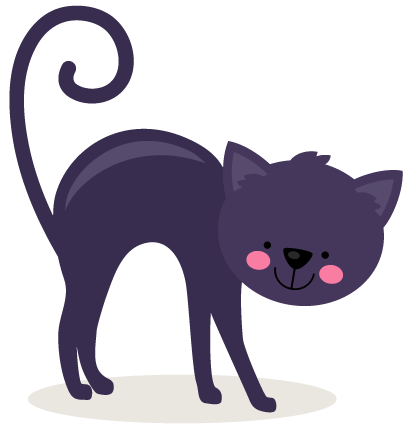 * : Pour chaque notion, les fiches de séquence détaillent davantage la programmationPériode 1 CE1-CE2 CE1 en bleu foncé CE2 en bleu clair Les 2 niveaux en violetPériode 1 CE1-CE2 CE1 en bleu foncé CE2 en bleu clair Les 2 niveaux en violetPériode 1 CE1-CE2 CE1 en bleu foncé CE2 en bleu clair Les 2 niveaux en violetPériode 1 CE1-CE2 CE1 en bleu foncé CE2 en bleu clair Les 2 niveaux en violetPériode 1 CE1-CE2 CE1 en bleu foncé CE2 en bleu clair Les 2 niveaux en violetPériode 1 CE1-CE2 CE1 en bleu foncé CE2 en bleu clair Les 2 niveaux en violetPériode 1 CE1-CE2 CE1 en bleu foncé CE2 en bleu clair Les 2 niveaux en violetEtude de la langue :Conjugaison Orthographe Grammaire VocabulaireEtude de la langue :Conjugaison Orthographe Grammaire VocabulaireEtude de la langue :Conjugaison Orthographe Grammaire VocabulaireEtude de la langue :Conjugaison Orthographe Grammaire VocabulaireEtude de la langue :Conjugaison Orthographe Grammaire VocabulaireEtude de la langue :Conjugaison Orthographe Grammaire VocabulaireEtude de la langue :Conjugaison Orthographe Grammaire VocabulaireLes phrases et la ponctuation Reconnaitre des phrases et les dénombrer / Composer des phrases à partir d’un groupe de mots / Reconnaitre les signes de ponctuation et savoir leur significationLes pronomsRemplacer un groupe de mot par un pronomLe verbe et son infinitifIdentifier le verbe et trouver son infinitifNoms propres et noms communsDifférencier les noms propres et les noms communs / Identifier le nom propre et le nom commun dans une phraseOrtho/PhonoSelon « Je mémorise et je sais écrire des mots »on / en / in / m devant m, b, p / o / o ferméDictées muettesLes sons prochesMaitriser les sons proches ch/j/v/f ; m/n ; p/b/d/tL’ordre alphabétiqueConnaitre l’ordre alphabétique / Classer des mots par ordre alphabétiqueLes phrases et la ponctuation Reconnaitre des phrases et les dénombrer / Composer des phrases à partir d’un groupe de mots / Reconnaitre les signes de ponctuation et savoir leur significationLa pronominalisation Chercher qui est désigné par le pronomLe verbe et son infinitif, le sujetIdentifier le verbe et trouver son infinitif et trouver le sujetLe présentConnaitre les terminaisons au présent / Conjuguer des verbes au présent / Verbes particuliers au présentOrtho/PhonoSelon « Je mémorise et je sais écrire des mots »on / en / in / m devant m, b, p / o / o ferméDictées muettesm devant m, b, pMaitriser la règle d’orthographe et l’appliquerChercher dans le dictionnaireChercher dans un dictionnaire simple et utiliser l’article de dictionnaireEcriture LittératureLecture fluenceCompréhensionProduction d’écritsRituelCf progression écritureLa forêtLe hêtre vivant, Alice de PonchevilleLes minuscules, Roald DahlChamp lexical ;La forêt : arbres (et vocabulaire lié) et fleursLes animaux de la forêt (lien littérature)Lecture à voix hauteLecture quotidienne d’un épisode de l’œuvre étudiée en littérature, avec « décortiquage » du texte.Rituel de compréhension oral :Tatou compris (énigmes, inférences, intrus, contraires, vraisemblance)Le texte libreCf fiche de prép’Le loup’rienA : Repérage de natures de mots dans une phraseB : TranspositionC : Questions de compréhensionPériode 2 CE1-CE2 CE1 en bleu foncé CE2 en bleu clair Les 2 niveaux en violetPériode 2 CE1-CE2 CE1 en bleu foncé CE2 en bleu clair Les 2 niveaux en violetPériode 2 CE1-CE2 CE1 en bleu foncé CE2 en bleu clair Les 2 niveaux en violetPériode 2 CE1-CE2 CE1 en bleu foncé CE2 en bleu clair Les 2 niveaux en violetPériode 2 CE1-CE2 CE1 en bleu foncé CE2 en bleu clair Les 2 niveaux en violetPériode 2 CE1-CE2 CE1 en bleu foncé CE2 en bleu clair Les 2 niveaux en violetPériode 2 CE1-CE2 CE1 en bleu foncé CE2 en bleu clair Les 2 niveaux en violetPériode 2 CE1-CE2 CE1 en bleu foncé CE2 en bleu clair Les 2 niveaux en violetEtude de la langue : Conjugaison Orthographe Grammaire VocabulaireEtude de la langue : Conjugaison Orthographe Grammaire VocabulaireEtude de la langue : Conjugaison Orthographe Grammaire VocabulaireEtude de la langue : Conjugaison Orthographe Grammaire VocabulaireEtude de la langue : Conjugaison Orthographe Grammaire VocabulaireEtude de la langue : Conjugaison Orthographe Grammaire VocabulaireEtude de la langue : Conjugaison Orthographe Grammaire VocabulaireEtude de la langue : Conjugaison Orthographe Grammaire VocabulairePassé / Présent / FuturConnaitre les termes passé/présent/futur / savoir à quoi ils font référence / Repérer si une phrase ou un corpus de phrases est au passé, au présent ou au futurLe verbe et son sujetIdentifier le verbe et son infinitif / Identifier le sujetLe groupe nominal : Identifier le nom commun et le déterminant dans une phrase / Savoir qu’ils constituent le GNLes phrases affirmatives, interrogatives, négativesIdentifier les 3 formes de phrases / Construire des phrases négatives / Construire des phrases affirmatives / Construire des phrases interrogativesOrtho/PhonoSelon « Je mémorise et je sais écrire des mots »Révisions / k / g / j / valeur de la lettre g / s / z m devant m, b, pMaitriser la règle d’orthographe et l’appliquerMaitriser la correspondance grapho-phonique : f ; v ; an ; o ; s ; zLes contrairesTrouver le contraire de mots d’usages courant / Produire des phrases utilisant les contrairesChercher dans le dictionnaireChercher dans un dictionnaire très simplePassé / Présent / FuturConnaitre les termes passé/présent/futur / savoir à quoi ils font référence / Repérer si une phrase ou un corpus de phrases est au passé, au présent ou au futurLes verbes au présentVerbes particuliers + verbes du 2ème et 3ème groupeLe groupe nominalIdentifier le nom commun, le déterminant et l’adjectif dans une phrase / Savoir qu’ils constituent le GNLes phrases affirmatives, interrogatives, négativesIdentifier les 3 formes de phrases / Construire des phrases négatives / Construire des phrases affirmatives / Construire des phrases interrogativesOrtho/PhonoSelon « Je mémorise et je sais écrire des mots »Révisions / k / g / j / valeur de la lettre g / s / zLes homophonesà/a ; et/estgenre et nombreLe genre et le nombre du nomLa valeur des lettresLes lettres g, gu, geLes contraires et les synonymesTrouver le contraire ou le synonyme de mots d’usages courant / Produire des phrases utilisant les contraires ou les synonymesEcriture CompréhensionLecture fluenceLittératureProduction d’écritsRituelCf progression écritureCompréhension orale :Tatou compris (énigmes, inférences, intrus, contraires, vraisemblance)Champ lexical ;Les bateaux, le vocabulaire en mer, les animaux marinsLecture à voix hauteLecture quotidienne d’un épisode de l’œuvre étudiée en littérature, avec « décortiquage » du texte.Transt Jacques Vabre Au choix : Le secret de Papy Frioul, 17 récits de Pirates et de Corsaires, La Cabane Magique : Le trésor des pirates, Trésor chez les pirates, Les fabuleuses aventures de Sinbad le marinLe texte libreCf fiche de prép’Le loup’rienA : Repérage de natures de mots dans une phraseB : TranspositionC : Questions de compréhensionPériode 3 CE1-CE2 CE1 en bleu foncé CE2 en bleu clair Les 2 niveaux en violetPériode 3 CE1-CE2 CE1 en bleu foncé CE2 en bleu clair Les 2 niveaux en violetPériode 3 CE1-CE2 CE1 en bleu foncé CE2 en bleu clair Les 2 niveaux en violetPériode 3 CE1-CE2 CE1 en bleu foncé CE2 en bleu clair Les 2 niveaux en violetPériode 3 CE1-CE2 CE1 en bleu foncé CE2 en bleu clair Les 2 niveaux en violetPériode 3 CE1-CE2 CE1 en bleu foncé CE2 en bleu clair Les 2 niveaux en violetPériode 3 CE1-CE2 CE1 en bleu foncé CE2 en bleu clair Les 2 niveaux en violetEtude de la langue : Conjugaison Orthographe Grammaire VocabulaireEtude de la langue : Conjugaison Orthographe Grammaire VocabulaireEtude de la langue : Conjugaison Orthographe Grammaire VocabulaireEtude de la langue : Conjugaison Orthographe Grammaire VocabulaireEtude de la langue : Conjugaison Orthographe Grammaire VocabulaireEtude de la langue : Conjugaison Orthographe Grammaire VocabulaireEtude de la langue : Conjugaison Orthographe Grammaire VocabulaireLe présent des verbes en -erConnaitre les terminaisons au présent / Conjuguer des verbes au présent / Travail de révision sur les pronomsLes verbes particuliers au présentEtre, avoir, dire, aller, pouvoir, faireLe groupe nominalIdentifier le nom commun, le déterminant et l’adjectif dans une phrase / Savoir qu’ils constituent le GNOrtho/PhonoSelon « Je mémorise et je sais écrire des mots »Valeur de la lettre s / valeur de la lettre c / gn / é / èLa valeur des lettresLes lettres s, ç, g, gu, geMaitriser la correspondance grapho-phonique : k ; j ; gu ; gn ; in ; é ; èLes synonymesTrouver des synonymes pour des mots d’usage courant / Produire des phrases utilisant des synonymesChercher dans le dictionnaireChercher dans un dictionnaire très simple et utiliser l’article de dictionnaireLe passé composéVerbes en –er et avoirLes verbes particuliers au passé composéAvoir, faire, prendre, vouloir, dire, pouvoirLe groupe nominalIdentifier le nom commun, le déterminant et l’adjectif dans une phrase / Manipuler le genre et le nombre des groupes nominauxLes groupes de motsRepérer les groupes de mots déplaçables et supprimables et les différencier des groupes non déplaçables et essentielsOrtho/PhonoSelon « Je mémorise et je sais écrire des mots »Valeur de la lettre s / valeur de la lettre c / gn / é / èLes homophoneson/ont ; son/sontLes mots génériquesTrouver le mot générique d’une série / Trouver une série de mot correspondant à un mot génériqueEcriture LittératureLecture fluenceCompréhensionProduction d’écritsRituelCf progression écritureLa mythologieAu choix : Mythes grecs pour les petitsLe feuilleton d’Hermès, Collection « Il était une fois » de Laurent BègueChamp lexical ;Les dieux de l’OlympeLecture à voix hauteLecture quotidienne d’un épisode de l’œuvre étudiée en littérature, avec « décortiquage » du texte.Rituel de compréhension oral :Tatou compris (énigmes, inférences, intrus, contraires, vraisemblance)Le texte libreCf fiche de prép’Le loup’rienA : Repérage de natures de mots dans une phraseB : TranspositionC : Questions de compréhensionPériode 4 CE1-CE2 CE1 en bleu foncé CE2 en bleu clair Les 2 niveaux en violetPériode 4 CE1-CE2 CE1 en bleu foncé CE2 en bleu clair Les 2 niveaux en violetPériode 4 CE1-CE2 CE1 en bleu foncé CE2 en bleu clair Les 2 niveaux en violetPériode 4 CE1-CE2 CE1 en bleu foncé CE2 en bleu clair Les 2 niveaux en violetPériode 4 CE1-CE2 CE1 en bleu foncé CE2 en bleu clair Les 2 niveaux en violetPériode 4 CE1-CE2 CE1 en bleu foncé CE2 en bleu clair Les 2 niveaux en violetPériode 4 CE1-CE2 CE1 en bleu foncé CE2 en bleu clair Les 2 niveaux en violetEtude de la langue : Conjugaison Orthographe Grammaire VocabulaireEtude de la langue : Conjugaison Orthographe Grammaire VocabulaireEtude de la langue : Conjugaison Orthographe Grammaire VocabulaireEtude de la langue : Conjugaison Orthographe Grammaire VocabulaireEtude de la langue : Conjugaison Orthographe Grammaire VocabulaireEtude de la langue : Conjugaison Orthographe Grammaire VocabulaireEtude de la langue : Conjugaison Orthographe Grammaire VocabulaireL’imparfait Verbes –erTous les verbesConnaitre les terminaisons à l’imparfait / Conjuguer des verbes à l’imparfait / Travail de révision sur les pronomsLes verbes particuliers à l’imparfaitEtre, avoir, dire, aller, pouvoir, faireLe groupe nominalIdentifier le nom commun, le déterminant et l’adjectif dans une phrase / Manipuler le genre et le nombre des groupes nominauxLes homophonesà/a ; et/estMaitriser la correspondance grapho-phonique : eu, eil, ouille, ail, Ortho/PhonoSelon « Je mémorise et je sais écrire des mots »Accents / ill / ail, eil, euil, ouil / eu / eu ouvertLes mots génériquesTrouver le mot générique d’une série / Trouver une série de mot correspondant à un mot génériqueChercher dans le dictionnaireChercher dans un dictionnaire simple et utiliser l’article de dictionnaireL’imparfait Verbes –erTous les verbesConnaitre les terminaisons à l’imparfait / Conjuguer des verbes à l’imparfait / Travail de révision sur les pronomsLes verbes particuliers à l’imparfaitEtre, avoir, dire, aller, pouvoir, faire, prendre, voir, venirLes groupes de motsLes groupes de mots déplaçables et supprimables et les groupes non déplaçables et essentielsLes homophonesoù/ou Ortho/PhonoSelon « Je mémorise et je sais écrire des mots »Accents / ill / ail, eil, euil, ouil / eu / eu ouvertInfinitif ou participe passé ?Choisir entre é et erSens propre ou sens figuréLe sens propre et le sens figuréEcriture LittératureLecture fluenceCompréhensionProduction d’écritsRituelCf progression écritureLes étoiles Au choix : Le Petit Prince, Histoires fantastiques et merveilleuses, Libre, L’enfant-satellite, VivreChamp lexical ;Les planètes, les étoiles et constellations, le vocabulaire astronomiqueLecture à voix hauteLecture quotidienne d’un épisode de l’œuvre étudiée en littérature, avec « décortiquage » du texte.Rituel de compréhension oral :Tatou compris (énigmes, inférences, intrus, contraires, vraisemblance)Le texte libreCf fiche de prép’Le loup’rienA : Repérage de natures de mots dans une phraseB : TranspositionC : Questions de compréhensionPériode 5 CE1-CE2 CE1 en bleu foncé CE2 en bleu clair Les 2 niveaux en violet Période 5 CE1-CE2 CE1 en bleu foncé CE2 en bleu clair Les 2 niveaux en violet Période 5 CE1-CE2 CE1 en bleu foncé CE2 en bleu clair Les 2 niveaux en violet Période 5 CE1-CE2 CE1 en bleu foncé CE2 en bleu clair Les 2 niveaux en violet Période 5 CE1-CE2 CE1 en bleu foncé CE2 en bleu clair Les 2 niveaux en violet Période 5 CE1-CE2 CE1 en bleu foncé CE2 en bleu clair Les 2 niveaux en violet Période 5 CE1-CE2 CE1 en bleu foncé CE2 en bleu clair Les 2 niveaux en violet Etude de la langue : Conjugaison Orthographe Grammaire VocabulaireEtude de la langue : Conjugaison Orthographe Grammaire VocabulaireEtude de la langue : Conjugaison Orthographe Grammaire VocabulaireEtude de la langue : Conjugaison Orthographe Grammaire VocabulaireEtude de la langue : Conjugaison Orthographe Grammaire VocabulaireEtude de la langue : Conjugaison Orthographe Grammaire VocabulaireEtude de la langue : Conjugaison Orthographe Grammaire VocabulaireLe futur  Verbes –erTous les verbesConnaitre les terminaisons au futur / Conjuguer des verbes au présent / Travail de révision sur les pronomsLes verbes particuliers au futurEtre, avoir, dire, aller, pouvoir, faireLes classes de motsIdentifier le nom commun, le déterminant et l’adjectif dans une phrase / Identifier le verbe / Identifier le sujet du verbeLes homophonesson/sont ; on/ontOrtho/PhonoSelon « Je mémorise et je sais écrire des mots »Révisions / Masculin et féminin des noms / Masculin et féminins des adjectifs / Pluriel des noms / Pluriel des adjectifsManipuler les motsComprendre des expressions figurées / Utiliser des synonymes et des contraires / Enrichir des phrases en utilisant un champ lexical définiChercher dans le dictionnaireChercher dans un dictionnaire simple et utiliser l’article de dictionnaireLe futur  Verbes –erTous les verbesConnaitre les terminaisons au futur / Conjuguer des verbes au présent / Travail de révision sur les pronomsLes verbes particuliers au futurEtre, avoir, dire, aller, pouvoir, faire, venir, prendre, voirLes classes de motsIdentifier le nom commun, le déterminant, l’adjectif et l’adverbe ; le sujet, le verbe Le prédicatApproche de la notion de prédicatOrtho/PhonoSelon « Je mémorise et je sais écrire des mots »Révisions / Masculin et féminin des noms / Masculin et féminins des adjectifs / Pluriel des noms / Pluriel des adjectifsPréfixe et SuffixeUtiliser les préfixes et les suffixes / Utiliser les mots de la même familleRévisions générales de l’annéeEcriture LittératureLecture fluenceCompréhensionProduction d’écritsRituelCf progression écritureMusique Au choix : L’oiseau de feu, L’apprenti sorcier, Lettres à Emilie des 4 coins du monde, L’enfant du toit du monde, Little Lou, Invisible mais vrai, Le roi du jazzChamp lexical ;Les pays du monde et leurs drapeaux, les continents, les instruments de musique, les symboles de la musiqueLecture à voix hauteLecture quotidienne d’un épisode de l’œuvre étudiée en littérature, avec « décortiquage » du texte.Rituel de compréhension oral :Tatou compris (énigmes, inférences, intrus, contraires, vraisemblance)Le texte libreCf fiche de prép’Le loup’rienA : Repérage de natures de mots dans une phraseB : TranspositionC : Questions de compréhension